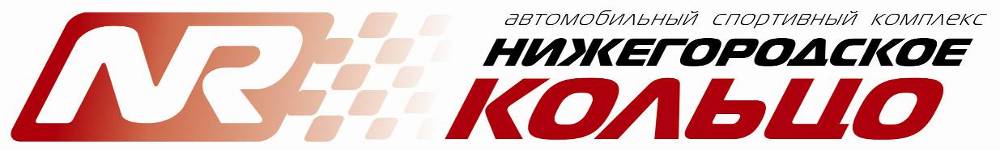 РЕГЛАМЕНТ Открытого Кубка Нижегородской области по автомобильным гонкам на выносливость NESC.NRing Endurance Summer Cupг. Нижний Новгород2017годПрограмма Кубка.Открытый Кубок Нижегородской области по автомобильным гонкам на выносливость проходит в два этапа , на автодроме «Нижегородское кольцо»Расписание Кубка:1 этап  24 июня 2017 г. Конфигурация 2670м 11 поворотов2 этап  23 сентября 2017 г. Конфигурация 3222м 15 поворотовОрганизация.Основные положения:1. Соревнование является командным,не классифицируемым  состоит из тренировочных заездов, квалификации и двухчасовой гонки с заездом на пит лейн для смены пилота. Так же в соревнованиии может принять участие и один пилот, но с обязательным заездом на пит лейн. 2. Максимальное количество участников (экипажей)  – 20.  Организатором может быть принято решение изменить эту цифру или разделить всех участников, в соответствии с зачетными классами автомобилей, на две отдельные гонки с отдельным стартом. В связи с этим, просим присылать заявки заранее, для формирования расписания заездов.3. Соревнование проводится в соответствии со Спортивным кодексом РАФ (СК РАФ) и его Приложениями. Правилами организации и проведения соревнований по АКГ, а также настоящим регламентом.4. Организатор Кубка – ООО АСК «Нижегородское Кольцо5. Официальная информация соревнования находится на официальном сайте организатора: www.nring.ru   Электронный адрес постоянного Секретариата: info@nring.ruОкончательное расписание с указанием полного перечня мероприятий и времени их проведения будет опубликовано в день гонки.Официальные лица соревнования:Руководитель гонки                            Гусев ДмитрийГлавный секретарь                              Маркова ГалинаГлавный хронометрист                       Урутин МихаилТехнический комиссар                       по назначениюГлавный врач                                      Орехова ОльгаСудья при участниках                        по назначению Участники, водители, экипаж:Участник – юридическое или физическое лицо, обладающее действующей Лицензией Участника РАФ и заявившее участие Водителей в Соревновании.   Водитель — физическое лицо, обладающее действующей спортивной Лицензией Водителя категории «Е» и выше.Экипаж – группа зарегистрированных Организатором Водителей, участвующих в Соревновании на одном автомобиле.К участию в соревновании допускаются Водители  не моложе 18 лет. Спортсмены моложе 18 лет должны предоставить нотариально заверенные ходатайства от обоих родителей и действующую лицензию «Е» или выше. Водители, не обладающие, по мнению Руководителя гонки или  достаточным уровнем подготовки и представляющие  опасность для соревнующихся, могут быть  отстранены от тренировок или гонки.Заявки на участие. Взносы.Форма заявки приведена в Приложении № 1 к настоящему Регламенту. Регистрация участников осуществляется на сайте nring.ru и является обязательной перед каждым этапом. Там же будет опубликован список заявленных участников. Телефон секретариата: 8(831)423-42-93.Заявка на участие в Соревновании является договором между Организатором и Участником, согласно которому последний обязуется выполнять правила и требования Регламента, Бюллетеней и иных документов, определяющих порядок проведения Соревнования.         Подписав заявку, Участник свидетельствует, что он:принимает условия проведения Соревнования;освобождает Организатора от ответственности, как за возможные убытки и ущерб, нанесенный Участнику, его Водителю и его имуществу во время Соревнования, так и за убытки и ущерб, причиненные Участником, его Водителем или Персоналом третьим лицам и их имуществу;обязуется соблюдать Правила внутреннего распорядка и нести полную ответственность за их несоблюдение.  Стартовый взнос за этап составляет 8 000 рублей с каждого экипажа.Трасса:Соревнование проводится на стационарной гоночной трассе АСК «Нижегородское Кольцо», по конфигурациям 2 670м, 3 222м, расположенной в 20 километрах от Нижнего Новгорода в Богородском районе. Схема проезда указана на официальном сайте организатора.Характеристики трассы:Длина трассы 2670м.(1 этап) 3222м. (2 этап)Ширина трассы:- максимальная, в районе зон вылета до 25 м;- минимальная 12 м.Покрытие:асфальтНаправление движения по часовой стрелки.Автомобили:К участию в соревновании допускаются автомобили, соответствующие «Специальным  техническим требованиям к автомобилям класса Лада, соответствующие «Специальным  техническим требованиям к автомобилям класса Волга, Волга 406 участвующим в Открытом Чемпионате Нижегородской области NLS  2017 г.», а так же автомобили, подготовленные по специальным техническим требования серии MCGPИнформация на официальном сайте организатора. Допускается участие автомобилей, подготовленных по другим техническим требованиям (в заявке необходимо указать по каким), они будут объединены в отдельные зачетные группы (предварительная заявка обязательна). Гонка для всех зачетных групп – общая, зачет – раздельный.Окончательное решение о допуске автомобиля к соревнованиям остается за Техническим комиссаром.Экипаж может выступать только на одном заявленном автомобиле. Замена автомобиля в любое время соревнования запрещена.Стартовые номера должны быть нанесены на передних дверях автомобиля в соответствии с главой 17 Спортивного кодекса РАФ. Минимальная высота цифр 28 см. с шириной штриха 5 см. на белом фоне минимум 50 см. шириной и 38 см. высотой. В случае совпадения стартовых номеров, преимущество получает первый зарегистрировавшийся участник, второй обязан нанести другие номера.  Обязательная реклама на автомобиле должна быть нанесена до начала Технической инспекции и должна сохраняться до конца Соревнования. Контроль размещения обязательной рекламы на автомобиле может проводиться перед выездом.                                                                                                                        Участники вправе размещать на своем автомобиле любую рекламу, если она:не запрещена законодательством РФ;не закрывает обзор с места Водителя;не противоречит нормам морали и этики;не является политической или религиозной по своей сути;не носит оскорбительного характера;не занимает места обязательной рекламы.Места для обязательной рекламы: верхняя часть ветрового и заднего стекла высотой 10 см., 10 см. над стартовым номером, по два прямоугольника размером 10 на 50 см. на капоте, багажнике, с двух сторон в задней части автомобиля.При невыполнении требований по рекламе, Участнику может быть предоставлено время на исправление указанных несоответствий, в противном случае Экипаж к участию в Соревновании не допускается.Изменения, дополнения и толкование Регламента.Все изменения и дополнения объявляются через Информационные Бюллетени, датированные и пронумерованные, и действующие как составная часть настоящего Регламента. Информационные Бюллетени публикуются на Официальном табло информации. В самый кратчайший срок содержание этих Информационных Бюллетеней будет доведено до сведения Участников, и последние, должны подтвердить получение этой информации под роспись. Официальное таблоинформации расположено у входа в Административное здание комплекса..Проведение соревнования.Административный, медицинский и технический контроль.Административные Проверки проводятся Секретариатом на трассе, в соответствии с расписанием, на втором этаже административного здания.На Административные Проверки должны явиться Участники или их представители с документами, подтверждающими их полномочия, а также документами на Водителей,предусмотренными настоящим Регламентом:заполненными Заявочными формами;лицензиями Участника и Водителей;страховыми полисами от травм и несчастных случаев, на каждого водителя, на сумму не менее 30 000 рублей.- полисами обязательного медицинского страхования.Участник или представитель участника должен получить:- карточку водителя с графами, для отметки прохождения Медицинского и Технического контроля;- датчик хронометража (за датчик хронометража участник обязан внести залог: документ, либо сумму 25 000 рублей);- обязательную рекламу.Медицинский контроль Водителей проводится по расписанию в медицинском кабинете на первом этаже Административного здания. Водитель должен предъявить документ, удостоверяющий личность, и справку медицинского учреждения о допуске к соревнованиям по автомобильному спорту. Водители, не прошедшие Медицинский контроль и алкотест, к участию в Соревновании не допускаются.Техническая инспекция проводится в 1 боксе Необходимо предоставить автомобиль для проверки соответствия техническим требованиям и требованиям безопасности, а так же экипировку. На ТИ автомобиль осматривается исключительно в присутствии Представителя, который обязан предоставить:Спортивный технический паспорт на автомобиль;необходимые омологационные документы;экипировку Водителей.Общие условия:Карточка водителя с отметками прохождения Медицинского и Технического контроля сдается при первом выезде на тренировку Судье на выезде.Ответственность за правильность установки и работоспособность датчика электронного хронометража лежит на Участнике. В случае потери или повреждения датчика, участник выплачивает организаторам компенсацию в размере 25 000 рублей.По расписанию, перед началом официальных тренировок, всем водителям и представителям команд, необходимо прибыть на брифинг, который проводится в конференц-зале над Сервисом спортивных автомобилей. Опоздание или отсутствие, наказывается в соответствии с таблицей пенализации (приложение №3).Обязательна установка видео регистраторов соответствующих  техническим требованиям Участник обязан предоставить видеозапись по требованию судей и комиссаров соревнований. Ответственность за предоставленный материал (его доступность) несет Участник.   Свободные тренировки, хронометрируемые тренировки - квалификация:В соответствии с расписанием проводятся две свободные тренировки, так, чтобы каждый водитель имел возможность проехать как минимум одну из них. Порядок выезда автомобилей на тренировку произвольный. Количество автомобилей в одной тренировке не более 18.Хронометрируемая тренировка – квалификация, проводится в соответствии с Расписанием Соревнования. Квалификационные заезды проводятся в два сегмента – по 20 минут. Порядок выезда на квалификацию определяется в порядке живой очереди. Любой участник  команды, должен пройти квалификационную попытку, в которой необходимо проехать как минимум два последовательных круга. Результатом команды, считается лучшее время показанное участником среди двух сегментов квалификаций.Каждый заявленный водитель Экипажа для допуска к Гонке должен проехатьминимум один полный круг в любой из тренировок. Гонка:Стартовая ведомость со временем, показанным в квалификации, и порядком расстановки на стартовой решетке, публикуется на информационном табло.За 15 минут до старта открывается выезд с пит-лейн. Водители приводят свои автомобили на стартовую решетку. За 5 мин. до старта пит-лейн закрывается. Водители, которые не успели покинуть пит-лейн, принимают старт из пит-лейн (те водители, которые выехали, но не успели занять свою позицию на стартовой решетке, становятся в конец стартовой решетки).На стартовой решетке автомобили располагаются по схеме 2-2-2... При этом автомобиль, экипаж которого показал лучшее время квалификации, располагается на поул-позиции – справа.Автомобили устанавливаются на стартовой решетке с работающими двигателями, после установки на стартовой позиции автомобиля, двигатель должен быть заглушен, до показа таблички 1 минута. Запрещается пересечение автомобилем линии стартовой решетки в период расстановки. Стартовая команда подается светофором – одновременное погасание 5-ти красных огней светофора.После полной готовности старта, судья, который находился перед линией старта, проходит с поднятым зеленым флагом. После прохождения судьи с зелёным флагом поочерёдно загораются 5-ть красных огней, одновременное погасание огней – является командой для старта.  Фальстарт наказывается штрафом по решению Руководителя гонки.В процессе гонки, участники должны пройти дистанцию, равную 120 минутам + один круг для зачётной группы ЛАДА и 60 минут +1 круг для зачётной группы ВОЛГА . По истечению основного времени гонки, под лидера гонки показывается табличка с цифрой 1, лидер гонки должен пройти заключительный – финишный круг. После пересечения линии финиша под клетчатый флаг, все участники должны снизить скорость и, не обгоняя друг друга проследовать в зону Закрытого Парка, который будет находиться в зоне паддока. Время непрерывного нахождения одного Водителя за рулем во время Гонки не регламентируется. О смене Водителей участник обязан проинформировать судей на пит-лейн. Контроль замены Водителей осуществляется в зоне пит-стопа.В гонке предусмотрен 1 обязательный пит-стоп. Продолжительность пит-стопа не регламентируется.Экипаж, состоящий из одного пилота, так же обязан в установленное время заехать в зону Pit-Lane для симуляции смены пилота.Учёт времени, прохождения экипажа процедуры смены пилотов, начинается с момента пересечения автомобилем линии Pit in и заканчивается при пересечении линии Pit out. Смена пилотов допускается только на «Рабочей зоне Pit-Lane»,( у бокса, где расположена команда). При условии расположения команды в зоне паддока, смена пилота осуществляется в специально отведённой зоне Pit-lane (объявляется на брифинге пилотов).При прохождении процедуры смены пилота, разрешается :Дозаправка автомобиля, при условии обязательного наличия огнетушителя, ёмкостью не менее 5л.Смена колёс, подменные колёса должны отвечать ТТ для автомобилей участвующих в данной зачётной группе.Осуществление работ, с автомобилем, не связанных с заменой узлов и агрегатов.Запрещается вносить изменения в конструкцию автомобиля, а так же его отдельных узлов и агрегатовНесоблюдение требования к обязательному пит-стопу  наказывается штрафом в виде добавления 2-х штрафных минут к общему времени гонки экипажа, допустившего нарушение.Скорость движения по питлейн – 60 км/час При заправке на пит-лейн двигатель автомобиля должен быть заглушен.Остановка и нейтрализация гонки:Если возникла необходимость остановить заезд, Руководитель гонки (Главный судья Соревнования) дает команду судьям на дистанции показать красные флаги. При этом, все Водители, находящиеся на трассе, обязаны снизив скорость и без обгонов проследовать  на пит-лейн. Далее следовать указаниям судей.Руководитель гонки, вправе использовать SAFETY CAR в случае возникновения условий, мешающих дальнейшему проведению гонки в штатном режиме (эвакуация, возгорание автомобиля, полная или частичная блокировка трассы)При нейтрализации гонки на треке появляется автомобиль безопасности с включенными маяками жёлтого цвета, на каждом судейском посту показывается табличка SC и жёлтый флаг, так же на треке возможно появление автомобилей служб помощи. В момент нейтрализации гонки пилот не имеет право обгонять других участников, а так же автомобиль безопасности.Safety car задаёт скорость и траекторию для всего пелетона. Кратковременное включение зелёного маяка на автомобиле безопасности является знаком для его обгона одним автомобилем. В момент нейтрализации пилоты вправе заехать в зону Pit-Lane для обязательного пит-стопа, отбытие наказания Drive Through запрещено.При возникновении ситуации, при которой может быть блокирована часть прямой старт-финиш, автомобиль безопасности проводит пелетон через зону Pit-Lane.При завершении нейтрализации гонки, автомобиль безопасности выключает жёлтые маяки и съезжает в зону Pit-lane. Рестартом гонки считается момент пересечения лидером линии старта, до линии обгоны и смена траектории запрещены.Результаты:Соревнование проводится в Два Этапа. За один этап экипаж, может заработать максимальное количество очков, равное 100Итоговые места в Кубке определяются по сумме набранных на двух этапах очков. При равенстве очков у двух или нескольких экипажей приоритет определяется по лучшему результату в последнем этапе.Наказания:Руководитель Гонки (Главный судья Соревнования), может применять меры воздействия к Участникам и Водителям в соответствии со Спортивным кодексом РАФ, а так же прилагаемой таблицей пенализации.Организатор вправе принять собственные санкции и назначить размеры штрафов за нарушения «Правил пропускного, внутреннего режима и режима безопасности на территории гоночной трассы», «Общих правил поведения и пребывания на спортивном объекте», допущенные Водителями и Участниками Соревнования на территории спортивного комплекса.На территории комплекса действует ограничение скорости 5 км/ч. Любые тренировки вне трассы ЗАПРЕЩЕНЫ. Нарушение этих требований наказывается предупреждением, а при повторном нарушении – исключением из соревнования.Участник обязан следить за чистотой и порядком в зоне, отведенной ему в парк-стоянке, боксе.Нахождение посторонних лиц на пит-лейне запрещено. Распитие спиртных напитков, курение, разведение огня на территории комплекса запрещено.Протесты:Все протесты на результаты Участников или решения организатора  принимаются только в письменном виде не позднее, тридцати минут после публикации предварительных результатов. При подаче протеста Участник вносит залог в размере 10 000 рублей. В случае признания протеста необоснованным, залог удерживается организатором. В случае удовлетворения протеста, залог возвращается Участнику. Если Участник не подал протест, то считается, что он полностью согласен с итогами соревнования.Награждение:По окончании этапов и всего Кубка победитель и призеры каждой зачетной группы награждаются кубками и дипломами.Приложение 1. Заявка на участиеНижеподписавшийся признает положения нормативных документов РАФ и обязуется строго соблюдать их.Подтверждается, что данные, указанные в заявке, правильные и заявленный автомобиль соответствует требованиям  Пр. "J" МСК ФИА (КиТТ).Приложение № 2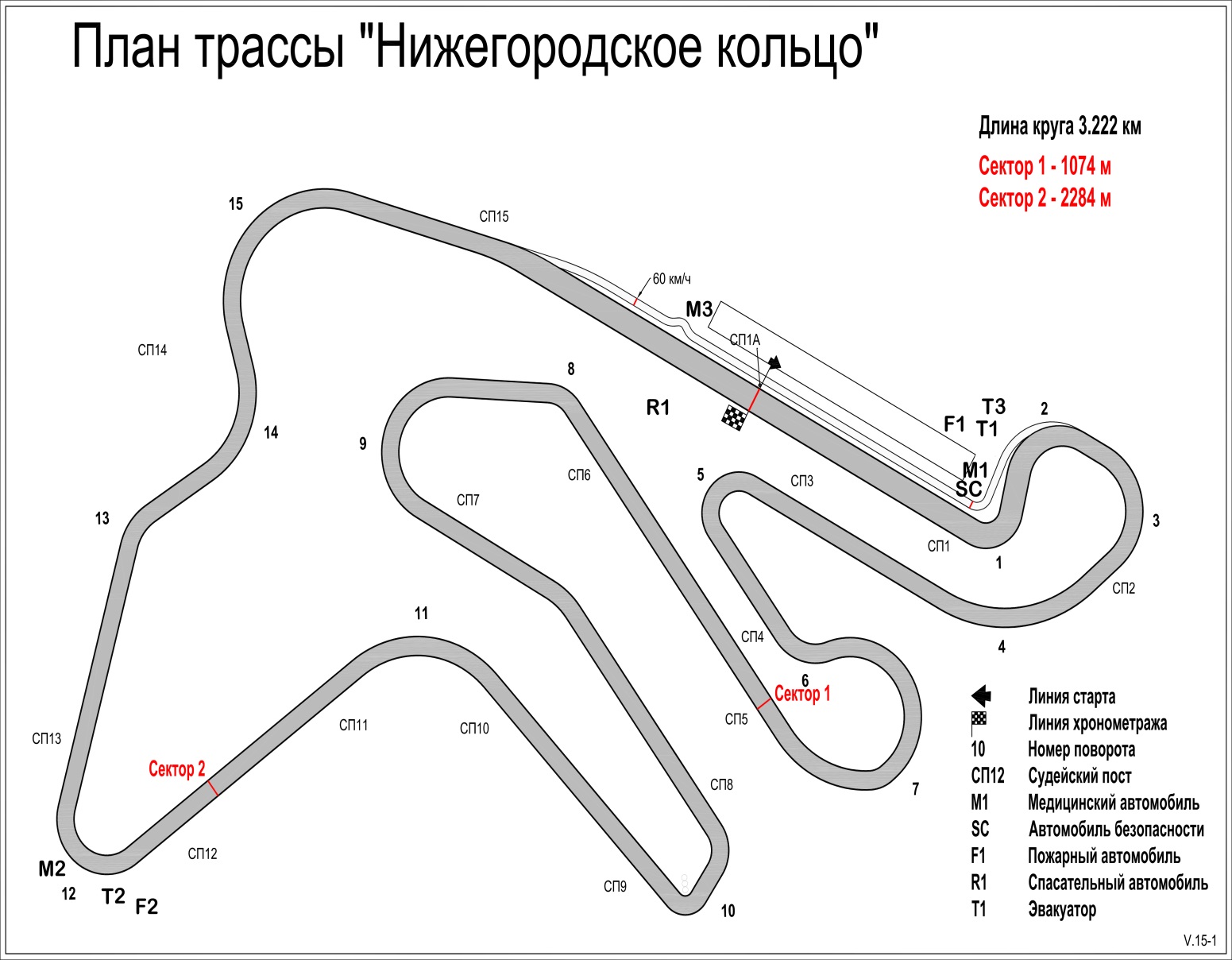 Приложение 3.Таблица пенализации Открытого Кубка Нижегородской области по автомобильным гонкам на выносливость NESC.DT= проезд через пит-лейн процедура «Drive Through»
Дополнение к настоящему Регламенту.1)Экипаж, потерпевший сход в гонке, может продолжить участие после его эвакуации в зону боксов и устранения технической неисправности, при этом данный автомобиль необходимо предоставить техническому комиссару для осмотра до выезда на трек, в противном случае экипаж считается не классифицируемым. 2)Разрешено использование спортивных шин любого типа, кроме «Слик» для всех зачётных групп. А так же шин, предназначенных для использования на дорогах общего пользования и имеющих маркировку E, DOT, РСТ.3) Разрешено использование бензина любой марки, октановое число которого не превышает 102 единицы.1 место2 место3 место4 место5 место6 место7 место8 место9 место10 место10096928884807876747211 место12 место13 место14 место15 место16 место17 место18 место19 место20 место70686664626058565452Открытый Кубок Нижегородской области по автомобильным гонкам на выносливость NESC2017 г.Открытый Кубок Нижегородской области по автомобильным гонкам на выносливость NESC2017 г.Открытый Кубок Нижегородской области по автомобильным гонкам на выносливость NESC2017 г.Открытый Кубок Нижегородской области по автомобильным гонкам на выносливость NESC2017 г.Открытый Кубок Нижегородской области по автомобильным гонкам на выносливость NESC2017 г.Открытый Кубок Нижегородской области по автомобильным гонкам на выносливость NESC2017 г.Открытый Кубок Нижегородской области по автомобильным гонкам на выносливость NESC2017 г.Открытый Кубок Нижегородской области по автомобильным гонкам на выносливость NESC2017 г.Открытый Кубок Нижегородской области по автомобильным гонкам на выносливость NESC2017 г.зачетная группазачетная группазачетная группазачетная группастартовый №стартовый №стартовый №стартовый №стартовый №стартовый №Открытый Кубок Нижегородской области по автомобильным гонкам на выносливость NESC2017 г.Открытый Кубок Нижегородской области по автомобильным гонкам на выносливость NESC2017 г.Открытый Кубок Нижегородской области по автомобильным гонкам на выносливость NESC2017 г.Открытый Кубок Нижегородской области по автомобильным гонкам на выносливость NESC2017 г.Открытый Кубок Нижегородской области по автомобильным гонкам на выносливость NESC2017 г.Открытый Кубок Нижегородской области по автомобильным гонкам на выносливость NESC2017 г.Открытый Кубок Нижегородской области по автомобильным гонкам на выносливость NESC2017 г.Открытый Кубок Нижегородской области по автомобильным гонкам на выносливость NESC2017 г.Открытый Кубок Нижегородской области по автомобильным гонкам на выносливость NESC2017 г.ЗАЯВКА НА УЧАСТИЕЗАЯВКА НА УЧАСТИЕЗАЯВКА НА УЧАСТИЕЗАЯВКА НА УЧАСТИЕЗАЯВКА НА УЧАСТИЕЗАЯВКА НА УЧАСТИЕЗАЯВКА НА УЧАСТИЕЗАЯВКА НА УЧАСТИЕЗАЯВКА НА УЧАСТИЕЗАЯВКА НА УЧАСТИЕЗАЯВКА НА УЧАСТИЕЗАЯВКА НА УЧАСТИЕЗАЯВКА НА УЧАСТИЕЗАЯВКА НА УЧАСТИЕЗАЯВКА НА УЧАСТИЕЗАЯВКА НА УЧАСТИЕЗАЯВКА НА УЧАСТИЕЗАЯВКА НА УЧАСТИЕЗАЯВКА НА УЧАСТИЕУЧАСТНИК (ЗАЯВИТЕЛЬ)УЧАСТНИК (ЗАЯВИТЕЛЬ)УЧАСТНИК (ЗАЯВИТЕЛЬ)УЧАСТНИК (ЗАЯВИТЕЛЬ)УЧАСТНИК (ЗАЯВИТЕЛЬ)УЧАСТНИК (ЗАЯВИТЕЛЬ)УЧАСТНИК (ЗАЯВИТЕЛЬ)УЧАСТНИК (ЗАЯВИТЕЛЬ)АВТОМОБИЛЬАВТОМОБИЛЬАВТОМОБИЛЬАВТОМОБИЛЬАВТОМОБИЛЬАВТОМОБИЛЬАВТОМОБИЛЬАВТОМОБИЛЬАВТОМОБИЛЬАВТОМОБИЛЬАВТОМОБИЛЬНаименование: Наименование: Наименование: Наименование: Наименование: Наименование: Наименование: Наименование: Модель: Модель: Модель: Модель: Модель: Модель: Модель: Модель: Модель: Модель: Модель: Лицензия (ФИА, РАФ) Лицензия (ФИА, РАФ) Лицензия (ФИА, РАФ) Лицензия (ФИА, РАФ) Лицензия (ФИА, РАФ) Лицензия (ФИА, РАФ) Лицензия (ФИА, РАФ) Лицензия (ФИА, РАФ) Рабочий объем двигателя: Рабочий объем двигателя: Рабочий объем двигателя: Рабочий объем двигателя: Рабочий объем двигателя: Рабочий объем двигателя: Рабочий объем двигателя: Рабочий объем двигателя: Рабочий объем двигателя: Рабочий объем двигателя: Рабочий объем двигателя: АдресИндекс Индекс Страна Страна Страна Страна Страна Группа/класс Группа/класс Группа/класс Группа/класс Группа/класс Группа/класс Группа/класс Группа/класс Группа/класс Группа/класс Группа/класс АдресГород: Город: Город: Город: Город: Город: Город: Подготовка автомобиля (ненужное зачеркнуть)Подготовка автомобиля (ненужное зачеркнуть)Международная регистрацияМеждународная регистрацияМеждународная регистрацияМеждународная регистрацияДействующие КиТТДействующие КиТТДействующие КиТТДействующие КиТТДействующие КиТТАдресУл.Ул.Ул.Ул.д.д.кв.Подготовка автомобиля (ненужное зачеркнуть)Подготовка автомобиля (ненужное зачеркнуть)Международная регистрацияМеждународная регистрацияМеждународная регистрацияМеждународная регистрацияДействующие КиТТДействующие КиТТДействующие КиТТДействующие КиТТДействующие КиТТ(Код) Телефон: (Код) Телефон: (Код) Телефон: (Код) Телефон: (Код) Телефон: (Код) Телефон: (Код) Телефон: (Код) Телефон: Согласие на размещение рекламыСогласие на размещение рекламыСогласие на размещение рекламыСогласие на размещение рекламыСогласие на размещение рекламыСогласие на размещение рекламыСогласие на размещение рекламыСогласие на размещение рекламыПЕРВЫЙ ВОДИТЕЛЬПЕРВЫЙ ВОДИТЕЛЬПЕРВЫЙ ВОДИТЕЛЬПЕРВЫЙ ВОДИТЕЛЬПЕРВЫЙ ВОДИТЕЛЬПЕРВЫЙ ВОДИТЕЛЬПЕРВЫЙ ВОДИТЕЛЬПЕРВЫЙ ВОДИТЕЛЬВТОРОЙ ВОДИТЕЛЬВТОРОЙ ВОДИТЕЛЬВТОРОЙ ВОДИТЕЛЬВТОРОЙ ВОДИТЕЛЬВТОРОЙ ВОДИТЕЛЬВТОРОЙ ВОДИТЕЛЬВТОРОЙ ВОДИТЕЛЬВТОРОЙ ВОДИТЕЛЬВТОРОЙ ВОДИТЕЛЬВТОРОЙ ВОДИТЕЛЬВТОРОЙ ВОДИТЕЛЬФамилия: Фамилия: Фамилия: Фамилия: Фамилия: Фамилия: Фамилия: Фамилия: Фамилия: Фамилия: Фамилия: Фамилия: Фамилия: Фамилия: Фамилия: Фамилия: Фамилия: Фамилия: Фамилия: Имя: Имя: Имя: Имя: Имя: Имя: Имя: Имя: Имя: Имя: Имя: Имя: Имя: Имя: Имя: Имя: Имя: Имя: Имя: Гражданство: Гражданство: Гражданство: Гражданство: Гражданство: Гражданство: Гражданство: Гражданство: Гражданство: Гражданство: Гражданство: Гражданство: Гражданство: Гражданство: Гражданство: Гражданство: Гражданство: Гражданство: Гражданство: Дата рождения: Дата рождения: Спортивное звание:Спортивное звание:Спортивное звание:Спортивное звание:Спортивное звание:Спортивное звание:Дата рождения: Дата рождения: Дата рождения:  Спортивное звание: Спортивное звание: Спортивное звание: Спортивное звание: Спортивное звание: Спортивное звание: Спортивное звание: Спортивное звание:АдресИндекс Индекс Страна Страна Страна Страна Страна АдресИндекс Индекс Индекс Страна Страна Страна Страна Страна Страна Страна АдресГород: Город: Город: Город: Город: Город: Город: АдресГород: Город: Город: Город: Город: Город: Город: Город: Город: Город: Адресул. ул. ул. д.д.кв.кв.Адресул.ул.ул.ул.ул.ул.д.д.кв.кв.кв.Телефон: Телефон: Телефон: Телефон: Телефон: Телефон: Телефон: Телефон: Телефон: Телефон: Телефон: Телефон: Телефон: Телефон: Телефон: Телефон: Телефон: Телефон: Телефон: Лицензия водителя (ФИА, РАФ) Лицензия водителя (ФИА, РАФ) Лицензия водителя (ФИА, РАФ) Лицензия водителя (ФИА, РАФ) Лицензия водителя (ФИА, РАФ) Лицензия водителя (ФИА, РАФ) Лицензия водителя (ФИА, РАФ) Лицензия водителя (ФИА, РАФ) Лицензия (ФИА, РАФ)Лицензия (ФИА, РАФ)Лицензия (ФИА, РАФ)Лицензия (ФИА, РАФ)Лицензия (ФИА, РАФ)Лицензия (ФИА, РАФ)Лицензия (ФИА, РАФ)Лицензия (ФИА, РАФ)Лицензия (ФИА, РАФ)Лицензия (ФИА, РАФ)Лицензия (ФИА, РАФ)Подпись:Подпись:Подпись:Подпись:Подпись:Подпись:Подпись:Подпись:Подпись:Подпись:Подпись:Подпись:Подпись:Подпись:Подпись:Подпись:Подпись:Подпись:Подпись:Подпись заявителя(фамилия)(должность)№Нарушения, допущенные водителем.ТренировкиКвалификацияГонка1Опоздание на административную проверку или технический  контроль 0,5 Стартового взноса0,5 Стартового взноса0,5 Стартового взноса2Отсутствие документов, перечисленных в РегламентеОтказ в допуске к соревнованиюОтказ в допуске к соревнованиюОтказ в допуске к соревнованию3Несоответствие стартовых номеров требованиям СК РАФ и КиТТОтказ в допуске к соревнованиюОтказ в допуске к соревнованиюОтказ в допуске к соревнованию4Отсутствие обязательной рекламы на автомобилеОтказ в допуске к  соревнованиюОтказ в допуске к  соревнованиюОтказ в допуске к  соревнованию5Неучастие в брифинге Водителей/Участников0,5 Стартового взноса0,5 Стартового взноса0,5 Стартового взноса6Несоответствие автомобиля Техническим ТребованиямПри выявлении на предстартовой ТИ – отказ в допуске к соревнованию, а выявленное на заключительной ТИ - исключение из зачета в этапе соревнования.При выявлении на предстартовой ТИ – отказ в допуске к соревнованию, а выявленное на заключительной ТИ - исключение из зачета в этапе соревнования.При выявлении на предстартовой ТИ – отказ в допуске к соревнованию, а выявленное на заключительной ТИ - исключение из зачета в этапе соревнования.7Водитель не проехал ни одного круга в свободной или хронометрируемой тренировкеОтказ в допуске к участию в заездахОтказ в допуске к участию в заездахОтказ в допуске к участию в заездах8Прогрев шин пробуксовкой вед. колёс вне трассы соревнований.Предупреждение, при повторном нарушении-исключение из соревнований.Предупреждение, при повторном нарушении-исключение из соревнований.Предупреждение, при повторном нарушении-исключение из соревнований.9Движение на задней передаче на пит-лейне 0,25 Стартового взноса0,25 Стартового взноса0,25 Стартового взноса10Двс не заглушен при заправке на пит-лейн0,5 Стартового взноса0,5 Стартового взносаDT11Скорость на пит-лейне более 60 км/час (за каждые 5 км/час)0,5 Стартового взноса0,5 Стартового взносаDT12Члены команды на сигнальной платформе во время старта гонки0,25 Стартового взноса13Посторонние лица на сигнальной платформе (первое нарушение)0,5 Стартового взноса0,5 Стартового взноса14Посторонние лица на сигнальной платформе (повторное нарушение)1 Стартовый взнос1 Стартовый взнос15Неподчинение синему флагуПредупреждение0,5 Стартового взносаDT16Несоблюдение требования обязательногопит-стопаДобавление 2-х минут к времени, затраченному на гонкуДобавление 2-х минут к времени, затраченному на гонкуДобавление 2-х минут к времени, затраченному на гонку17ФальстартDTDTDT18Неподчинение сигналам судей на трассе0,25 Стартового взноса0,25 Стартового взносаDT19Обгон в зоне действия желтого флага0,5 стартового взносаАннулирование времени квалификацииDT20Случай преднамеренного контакта Черный флагАнн. времени квалификации DT21Случай преднамеренного контакта (сход соперника в гонке)Потеря 10 мест на старте следующего этапа и DT22Неподчинение красному флагу0,75 Стартового взноса и потеря 5 мест на стартовой решетке0,75 Стартового взноса и потеря 5 мест на стартовой решеткеАннулирование результата23Сход с трассы и возвращение с получением преимуществаАннулирование времени квалификацииDT24Более чем один проезд под клетчатый флаг Предупреждение0,25 Стартового взноса0,25 Стартового взноса25Выход водителя из автомобиля вне ремонтной зоныОкончание заезда для данного экипажа в данной точке трассы с учетом количества пройденных кругов.Окончание заезда для данного экипажа в данной точке трассы с учетом количества пройденных кругов.Окончание заезда для данного экипажа в данной точке трассы с учетом количества пройденных кругов.26Получение на одном соревновании двух замечанийИсключение из зачета в этапе соревнованийИсключение из зачета в этапе соревнованийИсключение из зачета в этапе соревнований27Не предоставление видеозаписи с регистратора по требованию судьи1 Стартовый взнос1 Стартовый взнос1 Стартовый взнос28Нарушение режима Закрытого ПаркаИсключение из зачета в этапе соревнованийИсключение из зачета в этапе соревнованийИсключение из зачета в этапе соревнований29Неразрешенная тренировка старта0,5 Стартового взноса0,5 Стартового взноса0,5 Стартового взноса30Движение на задней передаче по трассе0,5 Стартового взноса0,5 Стартового взносаDT